OA 2 : Procesar información contable sobre la marcha de la empresa utilizando los sistemas contables de uso frecuente en las empresas y los correspondientes software de la especialidad: cuadrar registros de auxiliares, estructurar plan de cuentas, realizar los asientos de apertura, preparar los análisis de cuentas, participar en la elaboración de balances, efectuar controles de existencia, manejo de efectivo, arqueos de caja, pago de facturas, control de inventarios, control de activo fijo y corrección monetaria, considerando las normas internacionales de contabilidad (NIC) y de información financiera (NIIF).AE 1: Efectúa arqueos de caja y manejo de efectivo, aplicando las normas y procedimientos definidos por la empresa.Criterio de Evaluación 1.1  Gestiona la recuperación de los ingresos provenientes de las operaciones comerciales de la empresa, conforme a las instrucciones y procedimientos de la empresa.Objetivo: Identificar procedimiento de control del efectivo disponible y utilizado en los bancos.Actividades de AprendizajeInstrucciones De acuerdo a video de clase 12-06, desarrolla los siguientes ejercicios:Completa los depósitos de más abajo del Banco BCIEn el primer depósito debes depositar documentos (cheques), separando los que son de la plaza y otras plazas, con los siguientes datosDatos Empresa:La empresa  Peperoni Ltda., deposita  lo siguiente en la cuenta corriente del Banco de  BCI, Nº 3-01669-5, el día 10/06/2020      1.2   En segundo depósito, la transacción la debes hacer en efectivo, recuerda realizar el conteo de billetes por la cantidad:En efectivo:DESARROLLO: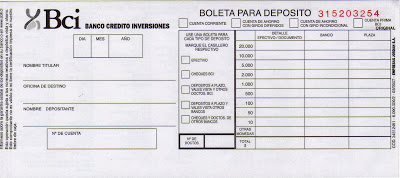 Detallar los siguientes movimientos en Cartola de Cuenta Corriente Banco Estado y determinar saldo:Realizo la apertura de Cuenta Corriente en el Banco de Chile, con un depósito inicial de $15.000.000.-10/06/2020 Pago crédito consumo cheque N° 214 , por $1.000.000.-12/06/2020 Pago dividendo  cheque N° 212 , por $   523.000.-16 /06/2020 Pago mensualidad colegio  cheque N° 216  por $ 150.000.-18/06/2020 Se deposita en cuenta cheque por  $ 350.000.-25/06/2020 Cobro por sobregiro por $ 20.000.-28/06/2020 Deposito en efectivo por $ 600.00030/06/2020 Pago compras supermercado  cheque N° 213  por $ 950.000.-Indicar cuanto es el saldo que le queda en la cuenta– Emita los siguientes cheques siendo Ud. el dueño de la cuenta corriente , inventar datos que le faltan al cheque :Cheque nominativo y cruzado a Pedro Pérez Montes por un monto de $ 1.800.000.-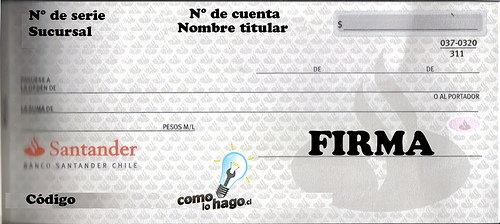 Cheque a la orden y cruzado a Pablo Mori Romo por un monto de $ 378.900.-Conteste las siguientes preguntas:¿Qué es una cuenta corriente?…………………………………………………………………………………………………………………………………………………………………………………………………………¿Qué es un Depósito?…………………………………………………………………………………………………………………………………………………………………………………………………………¿Qué significa el Endoso del cheque?…………………………………………………………………………………………………………………………………………………………………………………………………………¿Qué es un Cheque?…………………………………………………………………………………………………………………………………………………………………………………………………………¿Qué descripción debe llevar un cheque?…………………………………………………………………………………………………………………………………………………………………………………………………………Cheque Banco Estado Pta. Arenas$    78.900.-Cheque Banco Chile  Temuco$  129.000.-Cheque Banco Estado Santiago$    99.000.-Cheque Banco Santander Iquique$  134.700.-Cheque Banco Santander Santiago$  236.789.-Cheque Banco BWBA Santiago$    56.000.-Cheque Banco Estado  Santiago$    77.000.-Cheque Banco BWBA Antofagasta$    67.000.-10 Billetes de      $  20.0004.800 monedas de $ 10050 Billetes de      $  10.0005.000 monedas de $   5070 Billetes de      $    2.0002.000 monedas  de $  10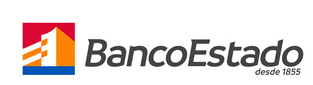 CARTOLA CUENTA CORRIENTECARTOLA CUENTA CORRIENTECARTOLA CUENTA CORRIENTECARTOLA CUENTA CORRIENTECARTOLA CUENTA CORRIENTECARTOLA CUENTA CORRIENTEN° DE CUENTA 123456-7N° DE CUENTA 123456-7N° DE CUENTA 123456-7N° DE CUENTA 123456-7N° DE CUENTA 123456-7Señora:Carmen Gloria VergaraCarmen Gloria VergaraFecha Transacción SucursalN°Dcto.N°Dcto.Monto Cheques, CargoMonto Cheques, CargoMonto, Depósitos, AbonosMonto, Depósitos, AbonosSaldoFECHANº CHEQUEDETALLEMONTO CHEQUE $27-05-2020405FACTURA MADERAS427.340.-04-04-2020406ARRIENDO270.000.-05-04-2020407IMPUESTOS OCTUBRE 2006278.357.-07-04-2020408PROVIDA COT.OBLIGATORIA74.659.-07-04-2020409SEGURO CESANTÍA PROVIDA28.340.-07-04-2020410I.S.P.45.749.-07-04-2020411ACHS38.100.-10-04-2020412HONORARIOS CONTADOR72.000.-11-04-2020413FACTURA IMPRENTA45.890.-12-04-2020414FACTURA REPARACIÓN MÁQUINA39.270.-19-05-2020415FACTURA TAPICES190.500.-14-04-2020416RETIRO DEL DUEÑO400.000.-15-04-2020417CUOTA PRÉSTAMO BCO. BCI270.580.-15-04-2020418ANTICIPOS AL PERSONAL675.000.-